ГЕНЕРАЛЬНЫЙ ПЛАНГОРОДСКОГО ПОСЕЛЕНИЯ РАБОЧИЙ ПОСЕЛОК ВАРНАВИНО ВАРНАВИНСКОГО МУНИЦИПАЛЬНОГО РАЙОНАНИЖЕГОРОДСКОЙ ОБЛАСТИТом I Положения о территориальном планированииЗаказчик: Администрация городского поселения р.п.ВарнавиноДоговор: №5/18 от 05 февраля 2018г.Исполнитель: ООО «НижНовСтройПроект»г. Нижний Новгород - 2018 г.Список исполнителей – участников подготовки проекта генерального планагородского поселения р.п.ВарнавиноВарнавинского муниципального района Нижегородской областиЗаказчикАдминистрация  городского поселения р.п. Варнавино Варнавинского муниципального района Нижегородской областиИсполнительООО «НижНовСтройпроект» (г. Нижний Новгород)Генеральный директор ________________________________________________С.А. РыжовГлавный архитектор проекта __________________________________________Н.С. ЖуравлеваГлавный инженер проекта ____________________________________________А.А. ПаничеваВ подготовке проекта генерального плана городского поселения р.п.Варнавино также принимали участие иные организации и специалисты, которые были вовлечены в общую работу предоставлением консультаций, заключений и рекомендаций, с участием в совещаниях, рабочих обсуждениях.СодержаниеПоложения о территориальном планированииКАРТЫ В СОСТАВЕ ПОЛОЖЕНИЙ О ТЕРРИТОРИАЛЬНОМ ПЛАНИРОВАНИИКарта 1. Сводная карта (основной чертеж) генерального плана территории                                                    городское поселение р.п.Варнавино Варнавинского муниципального района Нижегородской области                                                                                      М 1:50000 М 1:5000Карта 2. Карта границ населенных пунктов, входящих в состав поселения                                                                                                              М 1:50000 М 1:5000Карта 3. Карта планируемого размещения объектов транспортной инфраструктуры (автомобильные дороги местного значения)                                                                       М 1:5000Карта 4. Карта планируемого размещения объектов инженерной инфраструктуры, в том числе линейных объектов водоснабжения, водоотведения, электроснабжения,теплоснабжения, газоснабжения, телефонизации, телекоммуникации                            М 1:5000РАЗДЕЛ 1. ОПИСАНИЕ ЦЕЛЕЙ И ЗАДАЧ ТЕРРИТОРИАЛЬНОГО ПЛАНИРОВАНИЯ1.1 Общие сведенияГенеральный план городского поселения р.п.Варнавино Варнавинского муниципального района Нижегородской области (далее — Генеральный план) — подготовлен на основании «Градостроительного кодекса Российской Федерации» от 29.12.2004 г. № 190-ФЗ, федерального закона от 06.10.2003 г. № 131-ФЗ.В соответствии с Градостроительным кодексом Российской Федерации, настоящим Генеральным планом утверждены взаимосогласованные части:положения о территориальном планировании;карты территориального планирования.В положениях о территориальном планировании утверждены:цели и задачи территориального планирования;положения, касающиеся изменения границ территорий и земель;положения, касающиеся видов, назначения и наименования, планируемых для размещения объектов капитального строительства местного значения городского поселения и мероприятия по развитию систем транспортного, инженерно-технического и социального обслуживания населения;характеристики зон с особыми условиями использования территории;параметры функциональных зон и сведения о размещении в них объектов капитального строительства.В картах территориального планирования утверждены:функциональные зоны и параметры их планируемого развития;планируемое размещение тех объектов капитального строительства местного значения, для размещения которых статьей 49 Земельного кодекса Российской Федерации  допускается резервирование земель и изъятие земельных участков для муниципальных нужд.Генеральным планом устанавливаются границы функциональных зон и размещения планируемых объектов капитального строительства местного значения поселения.Для определения показателей Генерального плана был выполнен прогнозный расчет численности населения муниципального образования городского поселения р.п.Варнавино. Результат расчета приведен в таблице 1.1.Таблица 1.1 – Результат расчета численности населения городского поселения р.п. Варнавино1.2 Цели территориального планированияГлавными целями подготовки Генерального плана являются:1) Создание документа территориального планирования городского поселения р.п.Варнавино, представляющего видение будущего социально-экономического и пространственного состояния территории городского поселения на период 30 лет.2) Обеспечение устойчивого развития территории городского поселения путем создания оптимального баланса между природной и урбанизированной средой.3) Учет федеральных, региональных (Нижегородской области, сопредельных субъектов РФ) и муниципальных (сопредельных муниципальных образований) интересов, интересов юридических и физических лиц в совершенствовании и развитии градостроительства городского поселения.4) Создание оптимальных условий для инвестиций всех уровней и форм собственности в развитие и освоение новых территорий, сохранения, реконструкции и преобразования существующей исторической застройки, развития и совершенствования социальной и инженерно-транспортной инфраструктур.5) Обеспечение условий планирования социальной, экономической, градостроительной деятельности с учетом ее пространственной локализации.6) Создание условий, позволяющих субъектам планирования - органам местного самоуправления городского поселения р.п.Варнавино Варнавинского района существенно повысить эффективность имеющихся ресурсов с целью достижения первостепенных (актуальных), среднесрочных и долгосрочных (прогнозных) результатов.7) Разработка оптимальной, с социальной точки зрения, траектории движения к запланированному состоянию территории городского поселения.8) Определение того, какие действия можно, а какие нельзя делать сегодня с позиций достижения будущего состояния в целях обеспечения устойчивого развития территорий.9) Подготовка оснований изменения градостроительного устройства муниципального образования в целях оптимизации системы местного самоуправления, налогообложения и бюджетов, с учетом планируемых изменений планировочной организации территории, полномочий и обязанностей разных уровней государственной власти и местного самоуправления, установленных законодательством.1.3 Задачи территориального планированияДля достижения указанных целей определены следующие задачи:1) Проведение комплексного анализа состояния городского поселения р.п.Варнавино, охватывающего все подсистемы жизнедеятельности: природно-ресурсную, производственную, социальную, инженерно-транспортную, рекреационно-туристическую, экологическую ситуацию, охрану окружающей природной среды, пространственно-планировочную структуру и функциональное зонирование территории.2) Оптимизация планировочной структуры и функционального зонирования, совершенствование системы социального обслуживания.3) Подготовка предложений по развитию транспортной и инженерной инфраструктур, в том числе в целях развития незастроенных территорий и повышения инвестиционной привлекательности территорий населенных пунктов.4) Подготовка перечня мероприятий, обеспечивающих улучшение экологической ситуации и обеспечение безопасного проживания населения, охрану объектов капитального строительства от последствий чрезвычайных ситуаций природного и техногенного характера.5) Определение планируемого размещения объектов капитального строительства местного значения.6) Повышение эффективности использования и качества ранее освоенных территорий путем достройки недостроенных участков.7) Обеспечение территориями нового жилищного, производственного и культурно-бытового строительства.8) Оптимизация размещения сети учреждений обслуживания с учетом обеспеченности жителей объектами обслуживания, соответствующей среднеобластному уровню, в том числе социально гарантированному уровню обслуживания по каждому виду. Формирование системы общественных центров вдоль главных улиц, в зонах новой жилой застройки.9) Обеспечение устойчивых транспортных связей всех функциональных зон путем реконструкции существующей улично-дорожной сети, строительства новых улиц и дорог.10) Строительство подземных водозаборных сооружений для обеспечения качества и количества питьевой воды с учетом необходимости гарантированного водоснабжения объектов нового строительства. Строительство новых водопроводных сетей.11) Прекращение сброса неочищенных дождевых вод в реку и другие водотоки на территории поселка.12) Формирование сети ливневой канализации.13) Повышение мощности и надежности систем электро- и теплоснабжения. Строительство новых источников электро- и теплоснабжения.14) Сокращение вредных выбросов в атмосферу, загрязнения почв и шумового воздействия от всех источников на жилую среду.15) Изменение функционального назначения территорий, занимаемых объектами, не соответствующими экономическим, экологическим, санитарно-гигиеническим и градостроительным условиям развития.16) Создание рекреационных зон, ландшафтных парков.17) Создание санитарно-защитных зон и обеспечение требований по использованию водоохранных зон.1.4 Технико-экономические показатели Генерального планаТаблица 1.3 – Технико-экономические показатели Генерального плана городского поселения р.п.ВарнавиноРАЗДЕЛ 2. СВЕДЕНИЯ О ВИДАХ, НАЗНАЧЕНИИ И НАИМЕНОВАНИЯХ ПЛАНИРУЕМЫХ ДЛЯ РАЗМЕЩЕНИЯ ОБЪЕКТОВ МЕСТНОГО ЗНАЧЕНИЯ ГОРОДСКОГО ПОСЕЛЕНИЯ, ИХ МЕСТОПОЛОЖЕНИЕ, А ТАКЖЕ ХАРАКТЕРИСТИКИ ЗОН С ОСОБЫМИ УСЛОВИЯМИ ИСПОЛЬЗОВАНИЯ ТЕРРИТОРИИ В СЛУЧАЕ, ЕСЛИ УСТАНОВЛЕНИЕ ТАКИХ ЗОН ТРЕБУЕТСЯ В СВЯЗИ С РАЗМЕЩЕНИЕМ ДАННЫХ ОБЪЕКТОВГЛАВА 1. ВИДЫ, НАЗНАЧЕНИЕ И НАИМЕНОВАНИЯ ПЛАНИРУЕМЫХ ДЛЯ РАЗМЕЩЕНИЯ ОБЪЕКТОВ КАПИТАЛЬНОГО СТРОИТЕЛЬСТВА МЕСТНОГО ЗНАЧЕНИЯ ГОРОДСКОГО ПОСЕЛЕНИЯ И МЕРОПРИЯТИЯ ПО РАЗВИТИЮ СИСТЕМ ТРАНСПОРТНОГО, ИНЖЕНЕРНО-ТЕХНИЧЕСКОГО И СОЦИАЛЬНОГО ОБСЛУЖИВАНИЯ НАСЕЛЕНИЯСведения о видах, назначении и наименованиях планируемых для размещения объектов местного значения поселения, их основные характеристики, их местоположение (для объектов местного значения, не являющихся линейными объектами, указываются функциональные объекты), а также характеристики зон с особыми условиями использования территорий в случае, если установление таких зон требуется в связи с размещением данных объектов, указаны в таблице 2.1.Таблица 2.1 – Планируемые для размещения объекты местного значенияГЛАВА 2. ХАРАКТЕРИСТИКИ ЗОН С ОСОБЫМИ УСЛОВИЯМИ ИСПОЛЬЗОВАНИЯ ТЕРРИТОРИИЗоны санитарной охраны источников водоснабжения В соответствии с Постановлением Главного государственного санитарного врача Российской Федерации от 14 марта 2002 г. №10 О введении в действие санитарных правил и норм «Зоны санитарной охраны источников водоснабжения и водопроводов питьевого назначения. СанПиН 2.1.4.1110-02», на территории зон санитарной охраны источников водоснабжения должны осуществляться следующие охранные мероприятия.Мероприятия на территории ЗСО источников водоснабженияМероприятия по первому поясу1. Территория первого пояса ЗСО должна быть спланирована для отвода поверхностного стока за ее пределы, озеленена, ограждена и обеспечена охраной. Дорожки к сооружениям должны иметь твердое покрытие.2. Не допускается посадка высокоствольных деревьев, все виды строительства, не имеющие непосредственного отношения к эксплуатации, реконструкции и расширению водопроводных сооружений, в том числе прокладка трубопроводов различного назначения, размещение жилых и хозяйственно - бытовых зданий, проживание людей, применение ядохимикатов и удобрений.3. Здания должны быть оборудованы канализацией с отведением сточных вод в ближайшую систему бытовой или производственной канализации или на местные станции очистных сооружений, расположенные за пределами первого пояса ЗСО с учетом санитарного режима на территории второго пояса.В исключительных случаях при отсутствии канализации должны устраиваться водонепроницаемые приемники нечистот и бытовых отходов, расположенные в местах, исключающих загрязнение территории первого пояса ЗСО при их вывозе.4. Водопроводные сооружения, расположенные в первом поясе зоны санитарной охраны, должны быть оборудованы с учетом предотвращения возможности загрязнения питьевой воды через оголовки и устья скважин, люки и переливные трубы резервуаров и устройства заливки насосов.5. Все водозаборы должны быть оборудованы аппаратурой для систематического контроля соответствия фактического дебита при эксплуатации водопровода проектной производительности, предусмотренной при его проектировании и обосновании границ ЗСО.Мероприятия по второму и третьему поясам1. Выявление, тампонирование или восстановление всех старых, бездействующих, дефектных или неправильно эксплуатируемых скважин, представляющих опасность в части возможности загрязнения водоносных горизонтов.2. Бурение новых скважин и новое строительство, связанное с нарушением почвенного покрова, производится при обязательном согласовании с центром государственного санитарно - эпидемиологического надзора.3. Запрещение закачки отработанных вод в подземные горизонты, подземного складирования твердых отходов и разработки недр земли.4. Запрещение размещения складов горюче - смазочных материалов, ядохимикатов и минеральных удобрений, накопителей промстоков, шламохранилищ и других объектов, обусловливающих опасность химического загрязнения подземных вод.Размещение таких объектов допускается в пределах третьего пояса ЗСО только при использовании защищенных подземных вод, при условии выполнения специальных мероприятий по защите водоносного горизонта от загрязнения при наличии санитарно - эпидемиологического заключения центра государственного санитарно - эпидемиологического надзора, выданного с учетом заключения органов геологического контроля.5. Своевременное выполнение необходимых мероприятий по санитарной охране поверхностных вод, имеющих непосредственную гидрологическую связь с используемым водоносным горизонтом, в соответствии с гигиеническими требованиями к охране поверхностных вод.Мероприятия по второму поясуКроме мероприятий, указанных в предыдущем пункте, в пределах второго пояса ЗСО подземных источников водоснабжения подлежат выполнению следующие дополнительные мероприятия:Не допускается:- размещение кладбищ, скотомогильников, полей ассенизации, полей фильтрации, навозохранилищ, силосных траншей, животноводческих и птицеводческих предприятий и других объектов, обусловливающих опасность микробного загрязнения подземных вод;- применение удобрений и ядохимикатов;- рубка леса главного пользования и реконструкции.Выполнение мероприятий по санитарному благоустройству территории населенных пунктов и других объектов (оборудование канализацией, устройство водонепроницаемых выгребов (септиков), организация отвода поверхностного стока и др.).Размещение сельскохозяйственных предприятий, зданий, сооружений во втором поясе зоны санитарной охраны источников водоснабжения населенных пунктов допускается в соответствии с СанПиН 2.1.4.1110-02 «Зоны санитарной охраны источников водоснабжения и водопроводов питьевого назначения».  Размещение свиноводческих комплексов промышленного типа и птицефабрик во втором поясе зоны санитарной охраны источников водоснабжения населенных пунктов не допускается. Санитарно-защитные зоныВ соответствии с Федеральным законом "О санитарно-эпидемиологическом благополучии населения" от 30.03.1999 № 52-ФЗ вокруг объектов и производств, являющихся источниками воздействия на среду обитания и здоровье человека, устанавливается специальная территория с особым режимом использования (санитарно-защитная зона), размер которой обеспечивает уменьшение воздействия загрязнения на атмосферный воздух (химического, биологического, физического) до значений, установленных гигиеническими нормативами. По своему функциональному назначению санитарно-защитная зона является защитным барьером, обеспечивающим уровень безопасности населения при эксплуатации объекта в штатном режиме.Проектом предусматривается размещение предприятий не выше III класса вредности на территории р.п.Варнавино. Таблица  2.2 – Проектные предложения в части санитарно-защитных зонСогласно СанПиН 2.2.1/2.1.1.1200-03 (п.10 табл.1.1) в санитарно-защитной зоне не допускается размещать: жилую застройку, включая отдельные жилые дома, ландшафтно-рекреационные зоны, зоны отдыха, территории курортов, санаториев и домов отдыха, территорий садоводческих товариществ и коттеджной застройки, коллективных или индивидуальных дачных и садово-огородных участков, а также других территорий с нормируемыми показателями качества среды обитания; спортивные сооружения, детские площадки, образовательные и детские учреждения, лечебно-профилактические и оздоровительные учреждения общего пользования.В санитарно-защитной зоне и на территории объектов других отраслей промышленности не допускается размещать объекты по производству лекарственных веществ, лекарственных средств и (или) лекарственных форм, склады сырья и полупродуктов для фармацевтических предприятий; объекты пищевых отраслей промышленности, оптовые склады продовольственного сырья и пищевых продуктов, комплексы водопроводных сооружений для подготовки и хранения питьевой воды, которые могут повлиять на качество продукции.При устройстве новых участков кладбищ необходимо руководствоваться требованиями СанПиН 2.1.2882-11 «Гигиенические требования к размещению, устройству и содержанию кладбищ, зданий и сооружений похоронного назначения» (приняты и введены в действие Постановлением Главного государственного санитарного врача Российской Федерации от 28.06.2011 №84), МДС 13-2.2000 «Инструкции о порядке похорон и содержании кладбищ в Российской Федерации» (утверждены Приказом Госстроя РФ от 10.01.200 №3), Водным кодексом РФ.ГЛАВА 3. ПАРАМЕТРЫ ФУНКЦИОНАЛЬНЫХ ЗОН И СВЕДЕНИЯ О РАЗМЕЩЕНИИ В НИХ ОБЪЕКТОВ КАПИТАЛЬНОГО СТРОИТЕЛЬСТВАПоложения по реализации функционального зонирования генерального плана городского поселения р.п.Варнавино в виде описания назначения функциональных зон определены в таблице 2.3.Описание назначения функциональных зон, приведенное в таблице 2.3, подлежит учету при подготовке правил землепользования и застройки городского поселения р.п.Варнавино в части градостроительных регламентов.Границы функциональных зон отображены Карте 1. Сводная карта (основной чертеж) генерального плана территории городского поселения р.п.Варнавино Варнавинского муниципального района Нижегородской областиТаблица 2.3 – Описание назначения основных видов функциональных зон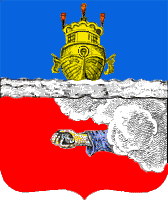 Администрация городского поселения р.п.ВарнавиноАдминистрация городского поселения р.п.ВарнавиноАдминистрация городского поселения р.п.ВарнавиноАдминистрация городского поселения р.п.ВарнавиноАдминистрация городского поселения р.п.Варнавино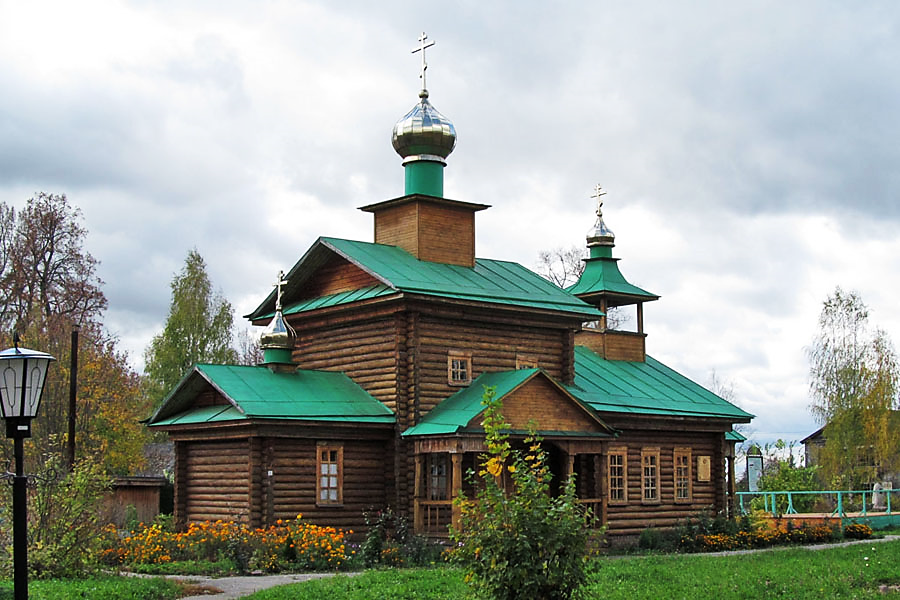 ГЕНЕРАЛЬНЫЙ ПЛАНГОРОДСКОГО ПОСЕЛЕНИЯРабочий Поселок ВАРНАВИНОВАРНАВИНСКОГО муниципального РАЙОНАНИЖЕГОРОДСКОЙ ОБЛАСТИГЕНЕРАЛЬНЫЙ ПЛАНГОРОДСКОГО ПОСЕЛЕНИЯРабочий Поселок ВАРНАВИНОВАРНАВИНСКОГО муниципального РАЙОНАНИЖЕГОРОДСКОЙ ОБЛАСТИГЕНЕРАЛЬНЫЙ ПЛАНГОРОДСКОГО ПОСЕЛЕНИЯРабочий Поселок ВАРНАВИНОВАРНАВИНСКОГО муниципального РАЙОНАНИЖЕГОРОДСКОЙ ОБЛАСТИГЕНЕРАЛЬНЫЙ ПЛАНГОРОДСКОГО ПОСЕЛЕНИЯРабочий Поселок ВАРНАВИНОВАРНАВИНСКОГО муниципального РАЙОНАНИЖЕГОРОДСКОЙ ОБЛАСТИГЕНЕРАЛЬНЫЙ ПЛАНГОРОДСКОГО ПОСЕЛЕНИЯРабочий Поселок ВАРНАВИНОВАРНАВИНСКОГО муниципального РАЙОНАНИЖЕГОРОДСКОЙ ОБЛАСТИГЕНЕРАЛЬНЫЙ ПЛАНГОРОДСКОГО ПОСЕЛЕНИЯРабочий Поселок ВАРНАВИНОВАРНАВИНСКОГО муниципального РАЙОНАНИЖЕГОРОДСКОЙ ОБЛАСТИГЕНЕРАЛЬНЫЙ ПЛАНГОРОДСКОГО ПОСЕЛЕНИЯРабочий Поселок ВАРНАВИНОВАРНАВИНСКОГО муниципального РАЙОНАНИЖЕГОРОДСКОЙ ОБЛАСТИГЕНЕРАЛЬНЫЙ ПЛАНГОРОДСКОГО ПОСЕЛЕНИЯРабочий Поселок ВАРНАВИНОВАРНАВИНСКОГО муниципального РАЙОНАНИЖЕГОРОДСКОЙ ОБЛАСТИГЕНЕРАЛЬНЫЙ ПЛАНГОРОДСКОГО ПОСЕЛЕНИЯРабочий Поселок ВАРНАВИНОВАРНАВИНСКОГО муниципального РАЙОНАНИЖЕГОРОДСКОЙ ОБЛАСТИГЕНЕРАЛЬНЫЙ ПЛАНГОРОДСКОГО ПОСЕЛЕНИЯРабочий Поселок ВАРНАВИНОВАРНАВИНСКОГО муниципального РАЙОНАНИЖЕГОРОДСКОЙ ОБЛАСТИГЕНЕРАЛЬНЫЙ ПЛАНГОРОДСКОГО ПОСЕЛЕНИЯРабочий Поселок ВАРНАВИНОВАРНАВИНСКОГО муниципального РАЙОНАНИЖЕГОРОДСКОЙ ОБЛАСТИГЕНЕРАЛЬНЫЙ ПЛАНГОРОДСКОГО ПОСЕЛЕНИЯРабочий Поселок ВАРНАВИНОВАРНАВИНСКОГО муниципального РАЙОНАНИЖЕГОРОДСКОЙ ОБЛАСТИГЕНЕРАЛЬНЫЙ ПЛАНГОРОДСКОГО ПОСЕЛЕНИЯРабочий Поселок ВАРНАВИНОВАРНАВИНСКОГО муниципального РАЙОНАНИЖЕГОРОДСКОЙ ОБЛАСТИГЕНЕРАЛЬНЫЙ ПЛАНГОРОДСКОГО ПОСЕЛЕНИЯРабочий Поселок ВАРНАВИНОВАРНАВИНСКОГО муниципального РАЙОНАНИЖЕГОРОДСКОЙ ОБЛАСТИГЕНЕРАЛЬНЫЙ ПЛАНГОРОДСКОГО ПОСЕЛЕНИЯРабочий Поселок ВАРНАВИНОВАРНАВИНСКОГО муниципального РАЙОНАНИЖЕГОРОДСКОЙ ОБЛАСТИГЕНЕРАЛЬНЫЙ ПЛАНГОРОДСКОГО ПОСЕЛЕНИЯРабочий Поселок ВАРНАВИНОВАРНАВИНСКОГО муниципального РАЙОНАНИЖЕГОРОДСКОЙ ОБЛАСТИТом I:Том I:ПОЛОЖЕНИЯ О ТЕРРИТОРИАЛЬНОМ ПЛАНИРОВАНИИПОЛОЖЕНИЯ О ТЕРРИТОРИАЛЬНОМ ПЛАНИРОВАНИИПОЛОЖЕНИЯ О ТЕРРИТОРИАЛЬНОМ ПЛАНИРОВАНИИПОЛОЖЕНИЯ О ТЕРРИТОРИАЛЬНОМ ПЛАНИРОВАНИИ2018 год2018 год2018 год2018 год2018 год2018 год2018 годРАЗДЕЛ 1. Описание целей и задач территориального планирования……………………..РАЗДЕЛ 1. Описание целей и задач территориального планирования……………………..51.1 Общие положения…………………………………………………………………...51.2 Цели территориального планирования…………………………………………….91.3 Задачи территориального планирования…………………………………………..101.4 Основные технико-экономические показатели генерального плана ....…………11РАЗДЕЛ 2. Сведения о видах, назначении и наименованиях планируемых для                              размещения объектов местного значения городского поселения, их местоположение,                                   а также характеристики зон с особыми условиями использования территории, в случае,                 если установление таких зон требуется в связи с размещением данных объектов ...……РАЗДЕЛ 2. Сведения о видах, назначении и наименованиях планируемых для                              размещения объектов местного значения городского поселения, их местоположение,                                   а также характеристики зон с особыми условиями использования территории, в случае,                 если установление таких зон требуется в связи с размещением данных объектов ...……14Глава 1. Виды, назначение и наименования планируемых для размещения                        объектов капитального строительства местного значения городского поселения                           и мероприятия по развитию систем транспортного, инженерно-технического и социального обслуживания населения .......................................................................14Глава 2. Характеристики зон с особыми условиями использования территории ….17Глава 3. Параметры функциональных зон и сведения о размещении в них объектов капитального строительства ………………………………………………...21НаименованиеОптимистический сценарийОптимистический сценарийНаименование2018 г.2048 г.Городское поселение р.п.Варнавино33044323№ п/пНаименование показателя Единица измеренияСовременное состояние (2018г.)Расчетный срок (до 2048гг.)IТЕРРИТОРИЯ1Общая площадь земель в границах муниципального образованияга9021,009021,002Общая площадь земель в границах населенных пунктов га551,30551,30в том числе:2.1- зона застройки индивидуальными жилыми домамига168,70185,812.2- зона застройки малоэтажными жилыми домами (до 4 этажей, включая мансардный)га19,6318,702.3- общественно-деловая зона га25,1322,232.4- зона смешанной и общественно-деловой застройкига8,5721,082.5- зона озелененных территорий общего пользования (лесопарки, парки, сады, скверы, бульвары, городские леса) га3,447,772.6- зона озелененных территорий специального назначенияга-9,322.7- зона природного ландшафтага184,20154,502.8- зона сельскохозяйственного использованияга40,988,152.9- зона транспортной инфраструктуры га4,324,322.10- зона инженерной инфраструктурыга2,502,952.11- коммунально-складская зона га2,7514,412.12- производственная зонага19,8627,362.13- зона кладбищ га4,504,502.14- зона складирования и захоронения отходовга-1,332.15- улично-дорожная сеть га66,7268,873Площадь земель водного фонда (зона водных объектов)га60,2060,204Площадь земель лесного фонда (зона лесов)га8209,008209,005Площадь земель сельскохозяйственного назначения (зона природного ландшафта)га200,50200,50IIНАСЕЛЕНИЕ1Общая численность населениячел.330443232Плотность населениячел. на га0,370,48IIIЖИЛИЩНЫЙ ФОНД1Средняя обеспеченность населения общей площадьюкв. м общей площади/чел.29,033,02Общий объем жилищного фондатыс. кв. м общей площади97,10144,50IVОБЪЕКТЫ СОЦИАЛЬНОГО И КУЛЬТУРНО-БЫТОВОГО ОБСЛУЖИВАНИЯ НАСЕЛЕНИЯОбъекты образования1Детские дошкольные учрежденияобъект231Детские дошкольные учреждениямест2733732Школьные учрежденияобъект112Школьные учрежденияучащихся4509503Внешкольные учреждения объект113Внешкольные учреждения мест200413Объекты здравоохранения1Лечебно- профилактические медицинские организации, оказывающие медицинскую помощь в амбулаторных условияхобъект221Лечебно- профилактические медицинские организации, оказывающие медицинскую помощь в амбулаторных условияхпосещ. в смену2992992Лечебно- профилактические медицинские организации, оказывающие медицинскую помощь в стационарных условияхобъект222Лечебно- профилактические медицинские организации, оказывающие медицинскую помощь в стационарных условияхкойка60603Медицинские организации скорой медицинской помощиобъект113Медицинские организации скорой медицинской помощиавтомобиль444Аптеки (аптечные киоски)объект584Аптеки (аптечные киоски)кв.м15,543,2Объекты спорта и туризма1Физкультурно-спортивные залыобъект-11Физкультурно-спортивные залыкв.м-15502Плавательный бассейнобъект-12Плавательный бассейнкв.м зеркала воды-3253Плоскостные сооруженияобъект-13Плоскостные сооружениякв.м1800018000Объекты культуры, отдыха, досуга и развлечений1Помещения для культурно-досуговой деятельностиобъект331Помещения для культурно-досуговой деятельностикв.м площади пола350350Объекты торговли, общественного питания и бытового обслуживания1Магазины продовольственных и непродовольственных товаровобъект57701Магазины продовольственных и непродовольственных товаровм2 торговой площади254430442Предприятия общественного питанияобъект442Предприятия общественного питанияпос. мест2002003Предприятия бытового обслуживанияобъект11153Предприятия бытового обслуживанияраб. мест2239Организации и учреждения управления, кредитно-финансовые учреждения и предприятия связи1Отделение связиобъект222Отделение банкаобъект22VОБЪЕКТЫ ПОЖАРНОЙ ОХАНЫ1Пожарное депообъект111Пожарное депоавтомобилей44VIОБЪЕКТЫ СПЕЦИАЛЬНОГО НАЗНАЧЕНИЯ1Общее количество кладбищединиц112Общая площадь кладбищга4,54,53Общее количество скотомогильниковединиц--VIIТРАНСПОРТНАЯ ИНФРАСТРУКТУРА 1Протяженность автомобильных дорогвсего км7,6667,666в том числе:1.1- регионального значениякм3,5303,5301.1- межмуниципального значениякм4,1364,1362Протяженность дорог местного значения (улично-дорожной сети)км25,0027,003Объекты транспортной инфраструктуры:4.1- автозаправочная станцияединиц114.2- станция технического обслуживанияединиц11VIIIИНЖЕНЕРНАЯ ИНФРАСТРУКТУРА И БЛАГОУСТРОЙСТВО ТЕРРИТОРИИ1Водоснабжение1.1Водопотреблениекуб. м/сут526,021296,901.1в том числе:1.1- на хозяйственно-питьевые нуждыкуб. м/сут438,351123,981.1- на производственные нуждыкуб. м/сут87,67172,921.2Производительность водозаборных сооруженийкуб. м/сут1675,201675,201.3Протяженность сетейкм18,8028,802Противопожарное водоснабжение2.1Пожарный водоем (резервуар)единиц13172.2Пожарный гидрантединиц31413Водоотведение3.1Общее поступление сточных вод - всегокуб. м/сут-1207,99в том числе:- хозяйственно-бытовые сточные водыкуб. м/сут-921,54- производственные сточные водыкуб. м/сут-222,343.2Производительность очистных сооружений канализациикуб. м/сут-1200,003.3Протяженность сетейкм-10,004Электроснабжение4.1Протяженность сетей всегокм16,9517,404.2в том числе:4.2- 10 кВкм14,3514,84.2- 35 кВкм1,81,84.2- 110 кВкм0,80,84.3Количество ПС на территорииединиц114.4Количество ТП на территорииединиц44474.5Потребление электроэнергии:коммунально-бытовая нагрузкакВт-4393,90производственная нагрузкакВт-941,605Газоснабжение5.1Потребление газа:на хозяйственно-бытовые нуждытыс. куб.м/ год-1080,75на предприятия обслуживаниятыс. куб.м/ год-54,045.2Протяженность газопроводовкм-5,505.3Количество газораспределительных пунктовединиц-86Теплоснабжение6.1Количество котельныхединиц10106.2Протяженность тепловых сетейкм7,858,056Связь6.1Количество АТСединиц11№Наименование планируемого для размещения объектаОсновные характеристики объекта Местоположение объекта (адрес / ориентировочное положение)Местоположение объекта (функциональная зона)1Учреждения образованияУчреждения образованияУчреждения образованияУчреждения образования1.1Реконструкция МБOУ Варнавинская СШ450 местр.п. Варнавино, ул. Нижегородская, 39Зона смешанной и общественно-деловой застройки1.2Реконструкция МСОУ Варнавинская специальная (коррекционная) школа-интернат VIII вида57 местр.п. Варнавино, ул. Нижегородская, 12Общественно-деловая зона1.3Реконструкция МДОУ детский сад "Ручеек" № 3 143 местр.п. Варнавино, ул. Советская, 28Общественно-деловая зона1.4Строительство МOУ Варнавинская СOШ500 местр.п. Варнавино, ул.Коммунистическая – ул.ШкольнаяОбщественно-деловая зона1.5Строительство МОУД Варнавинский детский сад100 местр.п. Варнавино, ул.АвиационнаяЗона смешанной и общественно-деловой застройки1.6Создание дополнительных мест внешкольных учреждений60 местНа базе МБОУ Варнавинской СШ, ул.Набережная, 39Зона смешанной и общественно-деловой застройки2Учреждения здравоохраненияУчреждения здравоохраненияУчреждения здравоохраненияУчреждения здравоохранения2.1Реконструкция Варнавинской центральной районной больницы-р.п. Варнавино, ул. Набережная, 1, ул. Молодежная, 25бЗона смешанной и общественно-деловой застройки3Учреждения физкультуры и спортаУчреждения физкультуры и спортаУчреждения физкультуры и спортаУчреждения физкультуры и спорта3.1Строительство физкультурно-оздоровительного комплекса1550 кв.м., 325 кв.м. зеркала водыр.п. Варнавино, ул.Заречная, западная граница Общественно-деловая зона4Объекты транспортной инфраструктурыОбъекты транспортной инфраструктурыОбъекты транспортной инфраструктурыОбъекты транспортной инфраструктуры4.1Реконструкция автодороги Подъезд к аэродрому от а/д Кр.Баки – Варнавино-Белышево-Ветлуга-Городское поселение р.п.Варнавино4.2Реконструкция части автомобильной дороги общего пользования регионального значения Кр.Баки - Варнавино – Белышево – Ветлуга от р.п. Варнавино до д. Поспелиха-Городское поселение р.п.Варнавино5Объекты инженерной инфраструктурыОбъекты инженерной инфраструктурыОбъекты инженерной инфраструктурыОбъекты инженерной инфраструктуры5.1Водоснабжение, в т.ч. противопожарное водоснабжение Водоснабжение, в т.ч. противопожарное водоснабжение Водоснабжение, в т.ч. противопожарное водоснабжение Водоснабжение, в т.ч. противопожарное водоснабжение 5.1.1Реконструкция водозаборных сооружений 3 ед.р.п.Варнавино, ул. Заречная, ул.Вишневая, ул.Звездная5.1.2Реконструкция сетей водопровода 5,0 кмр.п. Варнавино5.1.3Строительство водопроводных сетей10,0 кмр.п. Варнавино, ул. Советская5.1.4Строительство водозабора 2×240 куб.м./сутр.п. Варнавино5.1.5Устройство пожарных водоемов (резервуаров) 4×30 куб.м./сутр.п. Варнавино5.1.6Устройство пожарных гидрантов10 ед.р.п. Варнавино5.2ВодоотведениеВодоотведениеВодоотведениеВодоотведение5.2.1Строительство очистных сооружений1200м3/сутБогородский сельсовет5.2.2Строительство канализационных сетей10,0 кмр.п. Варнавино5.2.3Строительство канализационных насосных станций3 ед.р.п. Варнавино5.2.4Строительство очистных сооружений поверхностного стока550 л/сБогородский сельсовет5.2.5Строительство сетей ливневой канализации6,5 кмр.п. Варнавино5.2.6Строительство насосной станции поверхностного стока1 ед.р.п. Варнавино5.3ГазоснабжениеГазоснабжениеГазоснабжениеГазоснабжение5.3.1Строительство межпоселкового газопровода высокого давления от ГРС Красные Баки-Варнавинский муниципальный район5.3.2Строительство головного газорегуляторного пункта1 ед.р.п. Варнавино5.3.3Строительство газорегуляторных пунктов7 ед.р.п. Варнавино5.3.4Строительство распределительных сетей газоснабжения5,5 кмр.п. Варнавино5.4ЭлектроснабжениеЭлектроснабжениеЭлектроснабжениеЭлектроснабжение5.4.1Реконструкция ПС «Варнавино»-р.п. ВарнавиноЗона инженерной инфраструктуры5.4.2Строительство трансформаторных пунктов3×750 кВАр.п. Варнавино5.4.3Строительство воздушных линий электропередач0,45 кмр.п. Варнавино5.5ТеплоснабжениеТеплоснабжениеТеплоснабжениеТеплоснабжение5.5.1Реконструкция котельной3 ед.р.п. Варнавино5.5.2Реконструкция тепловых сетей2,0 кмр.п. Варнавино 5.5.3Строительство тепловых сетей0,2 кмр.п. Варнавино№НаименованиепредприятияМестоположениеМероприятия Санитарно-защитная зона, м/класс предприятия по СанПиН 2.2.1/2.1.1.1200-03Санитарно-защитная зона, м/класс предприятия по СанПиН 2.2.1/2.1.1.1200-03№НаименованиепредприятияМестоположениеМероприятия Сущест.Планир.Производственные и сельскохозяйственные предприятияПроизводственные и сельскохозяйственные предприятияПроизводственные и сельскохозяйственные предприятияПроизводственные и сельскохозяйственные предприятияПроизводственные и сельскохозяйственные предприятия1Предприятие по переработке лесар.п.Варнавино, ул.Заречная,87 Санитарно-защитная зона соблюдена100/IV100/IV2ООО «ГАЗЭНЕРГОСЕРВИС» г.Нижний Новгородр.п.Варнавино, ул.Заречная,90Санитарно-защитная зона соблюдена50/V50/V3Склады РАЙПОр.п.Варнавино, ул.Заречная,81Размещение предприятий не выше V класса вредности-50/V4ИП Сироткинар.п.Варнавино, ул.Заречная,81вСанитарно-защитная зона соблюдена100/IV100/IV5Ветеринарная станция Варнавинского районар.п.Варнавино, ул.Заречная,77Лечение животных, профилактические мероприятия--6ИП Дружкинский А.Г.р.п.Варнавино, ул.Заречная,84Размещение объектов, не имеющих класса вредности--7Варнавинский РЭСр.п.Варнавино, ул.ПодстанцияАдминистративные здания--8ИП Моторин А.Ф.р.п.Варнавино, ул.Заречная,11Разработка тома ПДВ50/V-9ИП Исраилян М.С.р.п.Варнавино, ул.Заречная,8Растениеводство--10МУП «Варнавинкоммунсервис»р.п.Варнавино, ул.Красноармейская,19Оказание коммунальных услуг--11ООО «ВЗЭМИ»р.п.Варнавино, ул.Красноармейская,12аРазмещение объектов, не имеющих класса вредности50/V-12АО «Краснобаковский Автопарк»р.п.Варнавино, ул.КрасноармейскаяСанитарно-защитная зона соблюдена50/V50/V13П.О. «Варнавинский хлебозавод»р.п.Варнавино, ул.Лесная,33Реконструкция предприятия, разработка тома ПДВ50/V-14Пожарно-хозяйственная службар.п.Варнавино, ул.Мелиораторов, 27Санитарно-защитная зона соблюдена50/V50/V15Предприятие по переработке лесар.п.Варнавино, ул.Мелиораторов, у северной границыСанитарно-защитная зона соблюдена100/IV100/IV16ИП Мамедов М.М.р.п.Варнавино, ул.СоветскаяРазработка тома ПДВ100/IV-17Варнавинский лесхозд.Булдаково, 39Санитарно-защитная зона соблюдена50/V50/V18ИП Соловьев И.А.д.Булдаково, 40Санитарно-защитная зона соблюдена100/IV100/IV19Планируемая промплощадкар.п.Варнавино, западная частьРазмещение предприятий не выше III класса вредности-300/III20Планируемая промплощадкар.п.Варнавино, западная частьРазмещение предприятий не выше IV класса вредности-100/IVОбъекты специального назначенияОбъекты специального назначенияОбъекты специального назначенияОбъекты специального назначенияОбъекты специального назначенияIКладбище действующеер.п. ВарнавиноСанитарно-защитная зона соблюдена50/V50/VIIМежрайонная мусороперегрузочная станцияр.п. Варнавино, западная частьПланируемое размещение-100/IV№ п/пНаименованияфункциональных зонНаименованияфункциональных зонОписание назначения функциональных зонПлощади функциональных зон р.п. Варнавино, гаПлощади функциональных зон р.п. Варнавино, га№ п/пНаименованияфункциональных зонНаименованияфункциональных зонОписание назначения функциональных зонСуществующееПроектноеВ границах населенного пунктаВ границах населенного пунктаВ границах населенного пунктаВ границах населенного пункта1Зона застройки индивидуальными жилыми домамиЗона застройки индивидуальными жилыми домамиФормирование и развитие зоны  индивидуальной жилой застройки с приусадебными участками должно направляться следующими целевыми установками – созданием правовых, административных и экономических условий для:1. Преимущественно жилого использования территорий;2. Возможности сочетания блокированных жилых домов и индивидуальных жилых домов городского типа и городского типа не выше трех этажей;3. Возможности ведения подсобного хозяйства на территории приусадебного участка;4. Возможности размещения вдоль основных улиц отдельных объектов общественно-делового и культурно-бытового обслуживания, ориентированных на удовлетворение повседневных потребностей населения;5. Возможности размещения детских садов как типового, так и семейного типа при соблюдении требований санитарных норм и правил;6. Возможности размещения клубов и внешкольных учреждений при соблюдении требований санитарных норм и правил.При реализации указанных целевых установок надлежит учитывать:1. Существующие особенности данного вида функциональных зон: 1.1. Наличие слаборазвитой инфраструктуры: дорог и тротуаров с твердым покрытием, отсутствие централизованных систем водоснабжения и водоотведения;1.2. Недостаток территорий общего пользования;1.3. Наличие малоэтажной индивидуальной жилой застройки, которая последовательно заменяется на застройку коттеджного типа;1.4. Наличие значительного объема жилых домов сезонного проживания;2. Показатели интенсивности использования территории на перспективу: 2.1. Максимальная плотность нетто застройки всех видов объектов капитального строительства в границах земельных участков – не более 2000 кв. м/га, в границах функциональной зоны – не более 1500 кв. м/га;2.2. Максимальная доля встроенного нежилого фонда в общем объеме фонда на участке жилой застройки не должна превышать 20%;2.3. Обеспеченность жилой застройки стояночными местами для индивидуальных автомобилей внутри кварталов – 1 автомобиль на жилую единицу.168,70185,812Зона застройки малоэтажными жилыми домами (до 4 этажей, включая мансардный)Зона застройки малоэтажными жилыми домами (до 4 этажей, включая мансардный)Формирование и развитие зоны малоэтажной жилой застройки должно направляться следующими целевыми установками – созданием правовых, административных и экономических условий для:1. преимущественно жилого использования территории;2. создания условий для ограниченного ведения личного подсобного хозяйства и размещения в границах зоны хозяйственных построек и гаражей для личных автомобилей принадлежащих жителям, проживающим в данной зоне;3. возможности размещения клубов и внешкольных учреждений при соблюдении требований санитарных норм и правил.При реализации указанных целевых установок надлежит учитывать:1. существующие особенности данного вида функциональных зон: - при формировании зоны этажность объектов капитального строительства предусматривать не выше трех этажей;- упорядочение и благоустройство придомовых территорий с выносом хозяйственных построек и гаражей на специальные площадки в границах зоны.2. показатели интенсивности использования территории на перспективу:2.1. максимальная плотность нетто застройки всех видов объектов капитального строительства в границах земельных участков – не более  4500 кв. м/га, в границах функциональной зоны – не более  4000 кв. м/га;2.2. обеспеченность жилой застройки стояночными местами для индивидуальных автомобилей внутри кварталов – 1 автомобиль на жилую единицу.19,6318,703Общественно-деловая зонаОбщественно-деловая зонаФормирование и развитие данной зоны должно направляться следующими целевыми установками – созданием правовых, административных и экономических условий для:1. Многофункционального использования территории с размещением объектов общественно-делового, социального и культурно-бытового назначения;2. Развития общественно-деловых и культурно-бытовых центров вдоль главных улиц с возможностью осуществлять широкий спектр коммерческих и обслуживающих функций, ориентированных на удовлетворение повседневных и периодических потребностей населения, размещения объектов районного, регионального и федерального значения;3.  Реконструкции и нового строительства зданий на застроенных территориях с соблюдением минимальных размеров придомовых территорий, устанавливаемых в соответствии с нормами и требованиями технических регламентов безопасности;4. Возможности размещения водоочистных сооружений при соблюдении требований санитарных норм и правил;5. Размещение объектов образовательных учреждений при соблюдении требований санитарных норм и правил.6. Размещение объектов здравоохранения при соблюдении требований санитарных норм и правил; При реализации указанных целевых установок надлежит учитывать:1. Существующие особенности данного вида функциональных зон:1.1. Необходимость упорядочения и благоустройства придомовых территорий, вынос хозяйственных построек и гаражей на специально выделенные площадки в границах данной;1.2. Создание специально организованных автомобильных парковок у объектов общественного назначения;1.3. Благоустройство и озеленение территорий общего пользования;2. показатели интенсивности использования территории на перспективу применительно к зоне в целом:2.1. Максимальная плотность нетто застройки всех видов объектов капитального строительства – не более 7500 кв. м/га;2.2.Максимальная доля помещений нежилого назначения от общей площади помещений всех видов использования (с учетом наземной части объектов капитального строительства для размещения автомобильных стоянок) – 25 %;2.3. Обеспеченность жилой застройки стояночными местами для индивидуальных автомобилей внутри кварталов – 0,7 автомобиля на жилую единицу.25,1322,234Зона смешанной и общественно-деловой застройкиЗона смешанной и общественно-деловой застройкиФормирование и развитие данной зоны должно направляться следующими целевыми установками – созданием правовых, административных и экономических условий для:1. Многофункционального использования территории с преимущественным распространением функции постоянного проживания населения в многоквартирных и индивидуальных домах с количеством этажей не выше трех;2. Развития общественно-деловых и культурно-бытовых центров вдоль главных улиц с возможностью осуществлять широкий спектр коммерческих и обслуживающих функций, ориентированных на удовлетворение повседневных и периодических потребностей населения, размещения объектов районного, регионального и федерального значения;3.  Реконструкции и нового строительства зданий на застроенных территориях с соблюдением минимальных размеров придомовых территорий, устанавливаемых в соответствии с нормами и требованиями технических регламентов безопасности;4. Использования первых этажей жилых домов, расположенных вдоль главных улиц под объекты общественного назначения;5. Возможности размещения бассейнов, физкультурно-оздоровительных комплексов при соблюдении требований санитарных норм и правил;6. Возможности размещения водоочистных сооружений при соблюдении требований санитарных норм и правил;7. Размещение объектов образовательных учреждений при соблюдении требований санитарных норм и правил.8. Размещение объектов здравоохранения при соблюдении требований санитарных норм и правил; При реализации указанных целевых установок надлежит учитывать:1. Существующие особенности данного вида функциональных зон:1.1. Необходимость упорядочения и благоустройства придомовых территорий, вынос хозяйственных построек и гаражей на специально выделенные площадки в границах данной;1.2. Создание специально организованных автомобильных парковок у объектов общественного назначения;1.3. Благоустройство и озеленение территорий общего пользования;2. показатели интенсивности использования территории на перспективу применительно к зоне в целом:2.1. Максимальная плотность нетто застройки всех видов объектов капитального строительства – не более 7500 кв. м/га;2.2.Максимальная доля помещений нежилого назначения от общей площади помещений всех видов использования (с учетом наземной части объектов капитального строительства для размещения автомобильных стоянок) – 25 %;2.3. Обеспеченность жилой застройки стояночными местами для индивидуальных автомобилей внутри кварталов – 0,7 автомобиля на жилую единицу.8,5721,085 Зона озелененных территорий общего пользования (лесопарки, парки, сады, скверы, бульвары, городские леса)Зона озелененных территорий общего пользования (лесопарки, парки, сады, скверы, бульвары, городские леса)Формирование и развитие данной зоны должно направляться следующими целевыми установками – созданием правовых, административных и экономических условий для:1. Сохранения и использования существующего природного ландшафта и создания благоустроенных зон отдыха общего пользования в границах населенных пунктов в целях проведения досуга населением;2. Формирования средовой защитной природно-экологической системы с учетом особенностей территории;3. Обеспечения условий организации отдыха населения, создания лесопарковых и лугопарковых зон в границах населенных пунктов;4. Сохранения, воспроизводства лесных массивов и осуществления иных видов деятельности, не противоречащих назначению данной функциональной зоны;5. Обеспечения возможности размещения открытых плоскостных физкультурно-спортивных сооружений – открытых спортивных, физкультурных и досуговых площадок, полей, конькобежных дорожек, лыжных и горнолыжных трасс, гольф-парков и других, используемых в летнее и зимнее время года как индивидуально, так и для организованных занятий всех категорий населения;6. Сочетания перечисленных видов объектов только при условии соблюдения требований технических регламентов и санитарных требований.3,447,776Зона озелененных территорий специального назначенияЗона озелененных территорий специального назначенияФормирование и развитие данной зоны должно направляться следующими целевыми установками – созданием правовых, административных и экономических условий для:1. формирования средовой защитной природно-экологической системы с учетом особенностей территории.-9,327Зона природного ландшафтаЗона природного ландшафтаФормирование и развитие данной зоны должно направляться следующими целевыми установками – созданием правовых, административных и экономических условий для:1. формирования средовой защитной природно-экологической системы с учетом особенностей территории; 2. обеспечения условий организации отдыха населения, создания лесопарковых и лугопарковых зон в границах населенных пунктов;3. сохранения, воспроизводства лесных массивов и осуществления иных видов деятельности, не противоречащих назначению данной функциональной зоны.184,20154,508Зона сельскохозяйственного использованияЗона сельскохозяйственного использованияФормирование и развитие данной зоны должно направляться следующими целевыми установками – созданием правовых, административных и экономических условий для:1. Деятельности, связанной с выращиванием сельхозпродукции открытым способом;2. Сохранения сельскохозяйственных угодий, предотвращения их занятия другими видами деятельности.40,988,159Зона транспортной инфраструктурыЗона транспортной инфраструктурыФормирование и развитие данных зон должно направляться следующими целевыми установками – созданием правовых, административных и экономических условий для:1. размещения объектов, имеющих санитарно-защитные зоны до 50 метров – объектов, деятельность которых не связана с высоким уровнем шума, загрязнения, интенсивным движением большегрузного транспорта;2. возможности размещения инженерных объектов, технических и транспортных сооружений;3. возможности размещения объектов коммерческих услуг, способствующих осуществлению производственной деятельности;4. сочетания различных видов объектов только при условии соблюдения требований технических регламентов и санитарных требований.При реализации указанных целевых установок надлежит учитывать:1. необходимость интеграции производственных и общественно-деловых объектов в поселковую среду посредством развития многоуровневой системы коммуникационных связей (транспортных и пешеходных) и многофункционального набора помещений общего пользования фронтальной части улиц;2. требования к планировке кварталов 4,324,3210Зона инженерной инфраструктурыЗона инженерной инфраструктурыФормирование и развитие данной зоны должно направляться следующими целевыми установками – созданием правовых, административных и экономических условий для размещения инженерных объектов, технических и транспортных сооружений (источники водоснабжения, очистные сооружения, электростанции, дорожно-транспортные сооружения, иные сооружения).2,502,9511 Коммунально-складская зонаКоммунально-складская зонаФормирование и развитие данной зоны должно направляться следующими целевыми установками – созданием правовых, административных и экономических условий для:1. Преимущественного размещения объектов, не имеющих класса вредности, деятельность в которых не связана с высоким уровнем шума, загрязнения, интенсивным движением большегрузного транспорта;2. Возможности размещения инженерных объектов, технических и транспортных сооружений (источники водоснабжения, очистные сооружения, электростанции, дорожно-транспортные сооружения, иные сооружения);3. Возможности размещения объектов коммерческих услуг, способствующих осуществлению производственной деятельности;4. Сочетания различных видов объектов только при условии соблюдения требований технических регламентов – санитарных требований.При реализации указанных целевых установок надлежит учитывать:1. Необходимость интеграции производственных и общественно-деловых объектов в поселковую среду посредством развития многоуровневой системы коммуникационных связей (транспортных и пешеходных) и многофункционального набора помещений общего пользования фронтальной части улиц;2. Требования к планировке – соблюдение размерности, ориентации и структуры квартальной сети.2,7514,4112Производственная зона Производственная зона Формирование и развитие данной зоны должно направляться следующими целевыми установками – созданием правовых, административных и экономических условий для:1. Размещения производственных объектов V-III класса вредности, имеющих санитарно-защитную зону от 50 до 300 метров, – объектов, деятельность в которых не связана с высоким уровнем шума, загрязнения, интенсивным движением большегрузного транспорта;2. Возможности размещения инженерных объектов, технических и транспортных сооружений (источники водоснабжения, очистные сооружения, электростанции, дорожно-транспортные сооружения, иные сооружения);3. Возможности размещения объектов коммерческих услуг, способствующих осуществлению производственной деятельности;4. Сочетания различных видов объектов только при условии соблюдения требований технических регламентов – санитарных требований.При реализации указанных целевых установок надлежит учитывать:1. Необходимость интеграции производственных и общественно-деловых объектов в поселковую среду посредством развития многоуровневой системы коммуникационных связей (транспортных и пешеходных) и многофункционального набора помещений общего пользования фронтальной части улиц;2. Требования к планировке – соблюдение размерности, ориентации и структуры сельской квартальной сети.19,8627,3613Зона кладбищЗона кладбищФормирование и развитие данных зон должно направляться следующими целевыми установками – созданием правовых, административных и экономических условий для:1. Сохранения и размещения новых кладбищ традиционного захоронения в соответствии с расчетными показателями; 2. Обеспечения рационального использования и содержания в целях сохранения здоровья населения и благополучия экологической среды.При реализации указанных целевых установок надлежит учитывать соблюдение требований технических регламентов и санитарных требований.4,504,5014Зона складирования и захоронения отходовЗона складирования и захоронения отходовФормирование и развитие данных зон должно направляться следующими целевыми установками – созданием правовых, административных и экономических условий для:1. Размещения и содержания объектов, связанных с хранением и утилизацией ТБО, отходов сельскохозяйственного производства (скотомогильники);2. Обеспечения рационального использования и содержания в целях сохранения здоровья населения и благополучия экологической среды.При реализации указанных целевых установок надлежит учитывать соблюдение требований технических регламентов и санитарных требований.-1,33За границами населенного пунктаЗа границами населенного пунктаЗа границами населенного пунктаЗа границами населенного пункта15Зона природного ландшафтаЗона природного ландшафтаФормирование и развитие данной зоны должно направляться следующими целевыми установками – созданием правовых, административных и экономических условий для:1. Сохранения и использования существующего природного ландшафта и создания благоустроенных зон отдыха общего пользования за границами населенных пунктов в целях проведения досуга населением;2.формирования средовой защитной природно-экологической системы с учетом особенностей территории; 3. сохранения, воспроизводства лесных массивов и осуществления иных видов деятельности, не противоречащих назначению данной функциональной зоны.200,50200,5016Зона акваторийЗона акваторийФормирование и развитие данной зоны определяется в соответствии с Водным Кодексом РФ60,2060,2017Зона лесов (земли лесного фонда)Зона лесов (земли лесного фонда)Формирование и развитие данной зоны определяется в соответствии с Лесным Кодексом РФ8209,008209,00